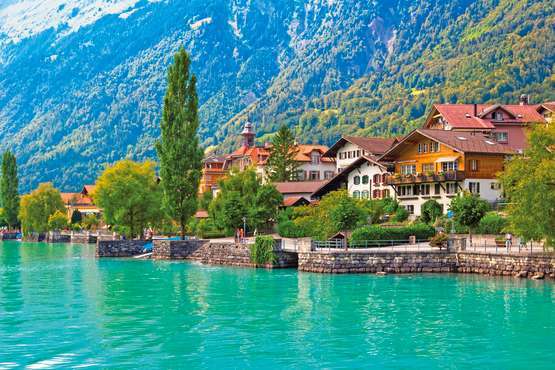 Brienz, entre montagne et eau.Dans les Alpes majestueuses et l'eau bleutée,Le bonheur d'une promenade à vélo est assuré.Entre les sommets blanchis sous un ciel azuréQue l'ombre enrichit de trainées grisées,Une partie très foncée, verdâtre, de sapins boisés,Le contraste avec les flots saphir du lac subliméEst présent, ce lieu est divin, d'une beauté raffinée.Ses rives minérales, habillées de vert végétaliséOffrent des coulées grises, parfois argentées.Des presqu'îles ou des îlots ajoutent leur attrait,Au soleil, la luminosité de l'eau est intensifiée.Une presqu'île habitée resplendit de gracieusetés.Parfois des crêtes montagneuses se vêtent d'or et d'ambréA leurs déchirures, également de roux caramélisésComme les arbres à l'automne se parent de tons enflammés.Quelquefois, d'un bleu profond, le ciel a une particularité,Il s'emparadise des blancheurs cotonneuses en subtilités,Ce sont les brumes matinales qui s'envolent avec légèretéAu-dessus des monts, vers le firmament d'un bleu pur satiné.Les villages sont superbes, pour certains, constitués de chalets,La végétation ne manque pas pour orner les rues pavées.Puis le petit train ramène les voyageurs heureux et comblés.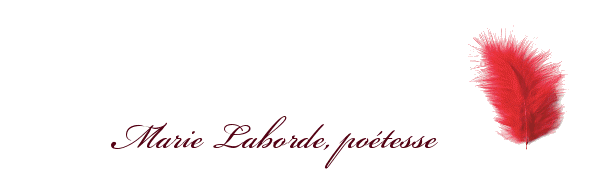 